Benha University needs Manager for the International Cooperation OfficeIn the frame of its openness to the world, Benha University announces for its need to a manager for the International Cooperation Office from the University faculty staff provided that the applicant must be graduated from the European, British, and American universities and has a future vision for the Office activities in addition to international relations with foreign universities.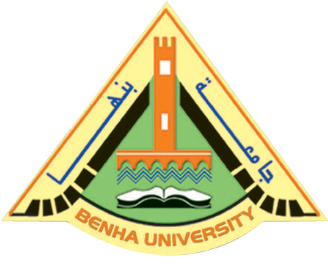 